17.06.2016  № 1667О временном ограничении движения транспортных средств по улице  Пролетарская города ЧебоксарыВ соответствии с Федеральным законом от 10.12.1995 №196-ФЗ «О безопасности дорожного движения», Федеральным законом от 06.10.2003 №131-ФЗ «Об общих принципах организации местного самоуправления в Российской Федерации», Федеральным законом от 08.11.2007 №257-ФЗ «Об автомобильных дорогах и о дорожной деятельности в Российской Федерации и о внесении изменений в отдельные законодательные акты Российской Федерации», Законом Чувашской Республики от 15.11.2007 №72 «Об основаниях временного ограничения или прекращения движения транспортных средств на автомобильных дорогах», Постановлением Кабинета Министров Чувашской Республики от 24.02.2012 №62 «Об утверждении Порядка осуществления временных ограничения или прекращения движения транспортных средств по автомобильным дорогам регионального, межмуниципального и местного значения в Чувашской Республике», в связи с обращением АО «Дорэкс» от 15.06.2016 администрация города Чебоксары п о с т а н о в л я е т:1.  Временно с 18.06.2016 по 30.06.2016 для устройства дорожного полотна ограничить движение транспортных средств по улице Пролетарская от пересечения с улицей Кадыкова до пересечения с проспектом Тракторостроителей города Чебоксары.Движение транспортных средств организовать в объезд по улицам Кадыкова, Баумана, 324 Стрелковой дивизии города Чебоксары.2. Муниципальному бюджетному учреждению «Управление жилищно-коммунального хозяйства и благоустройства» (Белов О.Г.), АО «Дорэкс» (Филиппов В.И.) оборудовать временными средствами организации дорожного движения и информационными щитами участок дороги с ограничением движения согласно пункту 1 данного постановления.3. Управлению по связям со СМИ и молодежной политики администрации города Чебоксары проинформировать население о принятом решении через средства массовой информации.4. Контроль за исполнением настоящего постановления возложить на заместителя главы администрации города Чебоксары по вопросам ЖКХ Александрова Г.Г.И.о. главы администрации города Чебоксары 			 				 А.Ю. МаклыгинЧăваш РеспубликиШупашкар хулаАдминистрацийěЙЫШĂНУ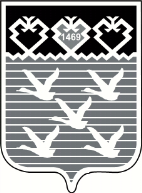 Чувашская РеспубликаАдминистрациягорода ЧебоксарыПОСТАНОВЛЕНИЕ